ESTADO DO RIO GRANDE DO NORTECÂMARA MUNICIPAL DE SÃO JOÃO DO SABUGIREQUERIMENTO Nº. 001/2022Requeiro a V. Ex.ª, com base no artigo 154 do Regimento Interno e ouvido o plenário desta casa, requer que seja enviado ofício ao Poder Executivo Municipal, solicitando que se faça cumprir a Lei Federal Nº 11.738/2008 e conceda o aumento de 33,24% aos professores do município. JUSTIFICATIVA EM PLENÁRIO		        Sala das Sessões, em 16 de fevereiro de 2022.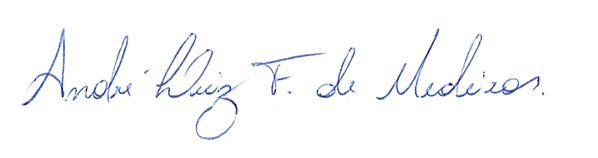 _______________________________________________                  BRAZ ROBSON DE MEDEIROS BRITOVEREADOR - AUTOR